§6805.  Approval of settlements contracts; disclosure statements and applicationsA settlement contract must be in writing and signed by all parties to the contract.  A person may not use any contract, disclosure statement or application form with a viator who is a resident of this State unless it has been filed with and approved by the superintendent, pursuant to sections 2412 and 2413.  The superintendent shall disapprove a settlement contract form or disclosure statement form if, in the superintendent's opinion, the contract or provisions contained therein are unreasonable, contrary to the interests of the public or otherwise misleading or unfair to the viator.  All such forms must be approved or denied by the superintendent within 60 calendar days following receipt of submission by the superintendent.  [PL 2009, c. 376, §7 (AMD).]SECTION HISTORYPL 1997, c. 430, §1 (NEW). PL 1997, c. 430, §2 (AFF). PL 2003, c. 636, §8 (AMD). PL 2009, c. 376, §7 (AMD). The State of Maine claims a copyright in its codified statutes. If you intend to republish this material, we require that you include the following disclaimer in your publication:All copyrights and other rights to statutory text are reserved by the State of Maine. The text included in this publication reflects changes made through the First Regular and First Special Session of the 131st Maine Legislature and is current through November 1. 2023
                    . The text is subject to change without notice. It is a version that has not been officially certified by the Secretary of State. Refer to the Maine Revised Statutes Annotated and supplements for certified text.
                The Office of the Revisor of Statutes also requests that you send us one copy of any statutory publication you may produce. Our goal is not to restrict publishing activity, but to keep track of who is publishing what, to identify any needless duplication and to preserve the State's copyright rights.PLEASE NOTE: The Revisor's Office cannot perform research for or provide legal advice or interpretation of Maine law to the public. If you need legal assistance, please contact a qualified attorney.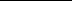 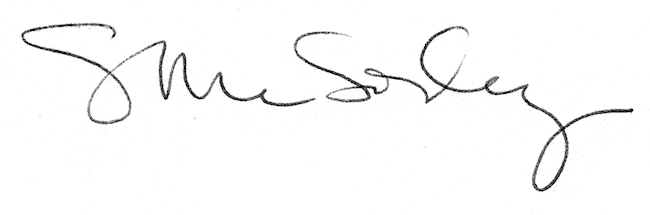 